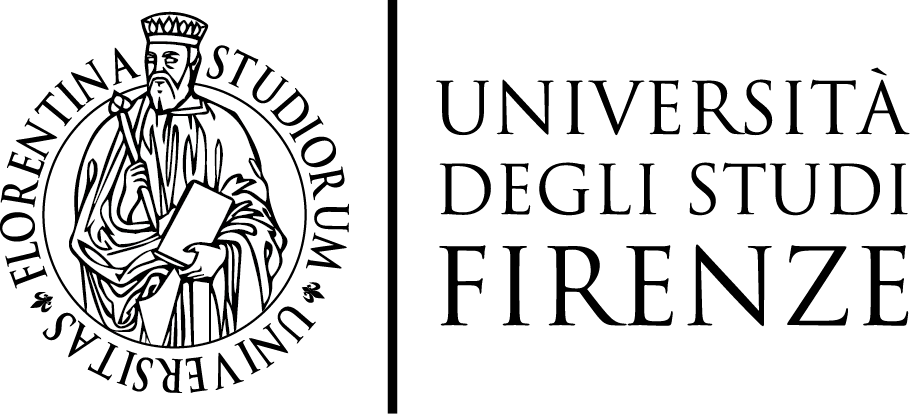 Verbale della commissione giudicatrice
dell’esame di stato per l’abilitazione all’esercizio della
professione di Biologo e Biologo sezione BPRIMA SESSIONE - ANNO 2019Verbale della SECONDA PROVA SCRITTA BIOLOGO Il giorno 13 giugno 2019 alle ore 14:15, nell’aula 102 del Plesso didattico di viale Morgagni 40/44 (Firenze), si è riunita la Commissione Giudicatrice dell’esame di Stato per l’abilitazione all’esercizio della professione di Biologo e Biologo sezione B, nominata dal Ministero dell’Istruzione, dell’Università e della Ricerca con proprio decreto n°970 del 20 maggio 2019 nelle persone di:Prof. Renato Fani (Presidente)Prof. Marco LinariProf. Paolo Paoli (segretario)Dr. Ugo RicciDr.ssa Laura FossiI commissari sono tutti presenti.E’ presente all’inizio della seduta la Sig.ra Patrizia Falugiani della Segreteria Amministrativa dell’Università che provvede, nell’aula 102 dove si svolgeranno le prove, all’identificazione dei candidati di cui vengono registrati gli estremi di un documento di identità su apposito modulo sul quale i candidati stessi devono apporre la loro firma.In via preliminare tutti i Commissari confermano di aver ricevuto per posta elettronica l’elenco dei candidati, sotto riportato, e confermano di non avere legami di parentela o affinità fino al quarto grado con i candidati. Il Prof. Fani conferma i criteri di valutazione e attribuzione dei punteggi nelle prove come riportati nel verbale della seduta preliminare. Risultano iscritti all’esame di stato per Biologo Risultano assenti i candidati: Caciolli Adele, Merlini Indira, Niccolai Claudia, Pasqualini Elisa, Brundu RobertaSi provvede alla distribuzione del materiale necessario allo svolgimento della prova (buste anonime, che dovranno contenere gli elaborati; cartoncini, sui quali i candidati dovranno apporre il loro cognome, nome, luogo e data di nascita con rispettive buste da inserire nella busta grande; n. 2 fogli protocollo a righe, siglati da un membro della Commissione; una penna).La Commissione predispone tre buste contenenti le terne delle prove di esame per la prova di Biologo. Il candidato Pelorosso Cristiana (n° 41 dell’elenco degli iscritti) sceglie la busta con la seguente terna di temi:Il regolamento U.E. 1169/2011: principi, applicazione e obblighi per le aziende alimentariIl codice deontologico della professione di BiologoLa reazione a catena della polimerasi: principi e applicazioniIl Presidente procede alla lettura del testo della busta scelta e delle due buste escluse. I temi della busta scelta vengono scritti sulla lavagna. I temi delle buste escluse sono i seguentiLa rintracciabilità: definizione, normative, applicazione e obblighi per le aziende alimentariSpieghi il candidato il ruolo dell’ente unico di accreditamento italiano ACCREDIA come riferimento al regolamento CE 765/2008 e alla normativa internazionale ISO/IEC 17011Utilizzo di anticorpi nei metodi analiticieIl biologo nutrizionista: le normative che regolano la professione Sistema HACCP: definizione, normativa e applicazione nell’azienda alimentareMetodologie per la produzione e purificazione di proteine ricombinantiLa Commissione assegna il tempo massimo per lo svolgimento della prova in ore 3 e provvede a comunicare ai candidati le modalità con cui verranno resi pubblici i risultati della prova scritta. Alle ore 14:30 ha inizio la prova scritta che avrà termine alle ore 17:30.Il Presidente organizza la sorveglianza in turni, assicurando la presenza contemporanea di almeno due commissari.L’ultimo candidato lascia l’aula 102 alle ore 17:05.Terminati i lavori, alle ore 17:20 la seduta è tolta. Della riunione è redatto il presente verbale, che viene sottoscritto da tutti i membri della Commissione:Prof. Renato Fani (Presidente)Prof. Marco LinariProf. Paolo Paoli (segretario)Dr. Ugo RicciDr.ssa Laura FossiBIOLOGO1)AIEZZANOEMI2)ANDREUCCIALESSANDRO3)BAMBIMARINA4)BECHERINIFEDERICA5)BERARDICHIARA6)BIANCALANIFRANCESCA7)BIGNOZZICHIARA8)CACIOLLIADELE9)CALITRICARLOTTA10)CALVELLIMARIA VITTORIA11)CORTESEMARA12)COSTANTINIALICE13)DE LUCAMARCO14)DE PACEAMEDEO15)DECARIALEONARDO16)DEZZIALBERTINO17)DI PIROFRANCESCO18)FERRARIGIULIA19)FERRETTIILARIA20)FRIJIA CERVOELISABETTA21)GIANNINILAURA22)GRAZIANIELISABETTA23)GUGLIELMIROSA24)LANDUCCIALESSANDRO25)MADARENAMARIA PIA26)MAGONIOAGNESE27)MARCHIELISABETTA28)MARCONCINICHIARA29)MASIANDREA CHIARA30)MAZZOLILORENZO31)MERLINIINDIRA32)MOHAMEDHAILE33)MORCIANO EMANUELA CHIARA ANGELA34)NARDISARA35)NICCOLAICLAUDIA36)PALANOMARIALBERTA37)PALAZZONIMATTEO38)PASQUALINIELISA39)PELLEGRINOMARIACHIARA40)PELOROSSOCRISTIANA41)RILEYLUCREZIA42)RIZZOMARIA43)SANTEDICOLAMARGHERITA44)SERIONEMICHELA45)SGARLATACHIARA46)SIMONIPAOLO RAFAEL47)STROZZAIOLANDA48)VANNUCCHIELEONORA49)VELLUCCISTEFANO50)VENTURINIMARTINA51)VIVOLIESTER